Publicado en Madrid el 24/06/2020 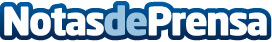 Sonnia Martínez Fotografía, y su método único EIE, un paso más allá en la Fotografía de BodasA lo largo de su trayectoria profesional y en un afán continuo de evolución y mejora , Sonnia Martínez, apasionada fotógrafa especializada en Bodas ha ido desarrollando y perfeccionando un método único que le llevan a conseguir  resultados que verdaderamente emocionan y sorprenden  a sus clientesDatos de contacto:Sonnia Martínez687 849 515Nota de prensa publicada en: https://www.notasdeprensa.es/sonnia-martinez-fotografia-y-su-metodo-unico-eie-un-paso-mas-alla-en-la-fotografia-de-bodas Categorias: Nacional Fotografía Imágen y sonido Madrid http://www.notasdeprensa.es